Załącznik nr 3 - wzór Wykazu usług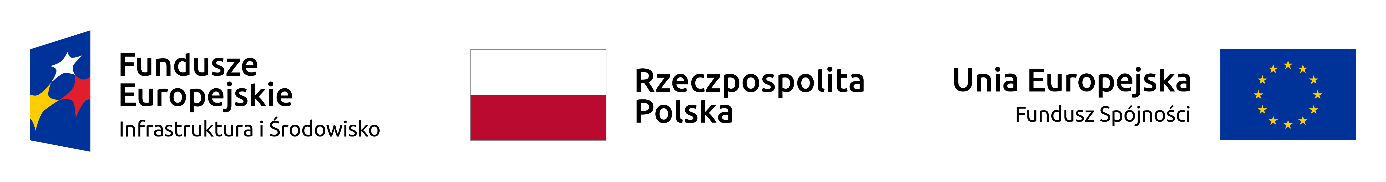 WYKAZ WYKONANYCH USŁUG na realizację Kontrakt: „Modernizacja mechaniczno – biologicznej oczyszczalni ścieków w Antoniowie”Nr referencyjny nadany sprawie przez Zamawiającego 02/10/OŚ/2020ZAMAWIAJĄCY:Przedsiębiorstwo Gospodarki Komunalnej i Mieszkaniowej Sp. z o.o. Antoniów, ul. Powstańców Śl. 54, 46 - 040 OzimekWYKONAWCA:Niniejsza oferta zostaje złożona przez: 					WYKAZ WYKONANYCH USŁUGPrzedkładamy wykaz usług wykonanych nie wcześniej niż osiem lat przed upływem terminu składania ofert, a jeżeli okres prowadzenia działalności jest krótszy – w tym okresie, potwierdzający spełnienie warunków udziału w postępowaniuUWAGA – Wykonawca jest zobowiązany dostarczyć dokumenty potwierdzające, że usługi zostały wykonane  należycie.3. 	PODPIS(Y):Załącznik nr 4 – Wzór Wykazu wykonanych robót budowlanych WYKAZ WYKONANYCH ROBÓT BUDOWLANYCHna realizację Kontrakt: „Modernizacja mechaniczno – biologicznej oczyszczalni ścieków w Antoniowie”Nr referencyjny nadany sprawie przez Zamawiającego 02/10/OŚ/2020ZAMAWIAJĄCY:Przedsiębiorstwo Gospodarki Komunalnej i Mieszkaniowej Sp. z o.o. Antoniów, ul. Powstańców Śl. 54, 46 - 040 OzimekWYKONAWCA:Niniejsza oferta zostaje złożona przez: 					Oświadczam(y), że:Wykonałem (wykonaliśmy) następujące  roboty budowlane w okresie ostatnich ośmiu latach przed terminem składania ofert:Przez przedmiot wykonanych robót budowlanych, Zamawiający rozumie określenie, czego dotyczyło dane zamówienie (opisane w sposób umożliwiający jednoznaczne stwierdzenie, czy dana robota budowlana potwierdza spełnienie przez Wykonawcę opisanego, przez Zamawiającego, warunku udziału w postępowaniu).Dowodami określającymi czy roboty zostały wykonane zgodnie z przepisami prawa budowlanego prawidłowo ukończone są:a) 	referencje bądź inne dokumenty wystawione przez podmiot, na rzecz którego roboty budowlane były wykonywane;b) 	inne dokumenty – jeżeli z uzasadnionych  przyczyn o obiektywnym charakterze wykonawca nie jest w stanie uzyskać dokumentów, o których mowa w ppkt. a);Osoba składająca oświadczenie świadoma jest odpowiedzialności karnej, wynikającej z art. 297 Kodeksu Karnego.3. 	PODPIS(Y):Lp.Nazwa Wykonawcy(ów)Adres(y) Wykonawcy(ów)Lp.Rodzaj Zamówienia (zakres)Podmiot, na rzecz których usługi  zostały wykonaneMiejsce wykonaniaData wykonania dd/mm/rrrrWartość zamówieniaUwagi1Nie dotyczyl.p.nazwa(y) Wykonawcy(ów)nazwisko i imię osoby (osób) upoważnionej(ych) do podpisania oferty w imieniu Wykonawcy(ów) podpis(y) osoby(osób) upoważnionej(ych) do podpisania oferty w imieniu Wykonawcy(ów)pieczęć(cie) Wykonawcy(ów) miejscowość i data1) Lp.Nazwa Wykonawcy(ów)Adres(y) Wykonawcy(ów)L.p.Nazwa kontraktuWartośćw PLNPrzedmiot Data wykonaniaData wykonaniaZamawiający  (nazwa, adres, nr telefonu do kontaktu)Nazwa WykonawcyL.p.Nazwa kontraktuWartośćw PLNPrzedmiot Data wykonaniaData wykonaniaZamawiający  (nazwa, adres, nr telefonu do kontaktu)Nazwa WykonawcyL.p.Nazwa kontraktuWartośćw PLNPrzedmiot początek (data)zakończenie (data)Zamawiający  (nazwa, adres, nr telefonu do kontaktu)Nazwa Wykonawcy1.nazwa zadania:………………..adres inwestycji:……………….Nie dotyczyl.p.nazwa(y) Wykonawcy(ów)nazwisko i imię osoby (osób) upoważnionej(ych) do podpisania oferty w imieniu Wykonawcy(ów) podpis(y) osoby(osób) upoważnionej(ych) do podpisania oferty w imieniu Wykonawcy(ów)pieczęć(cie) Wykonawcy(ów) miejscowość i data1) 